
VERSLAG 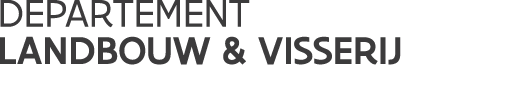 ///////////////////////////////////////////////////////////////////////////////////////////////////////////////////////////////////////////////////////////////////////////////////////////////////////////////////////////////////////////////////////////////////3	suikerHet prijzenobservatorium voor de suikersector is in werking : https://ec.europa.eu/agriculture/market-observatory/sugar_fr3.1.	Marktsituatie (wereld+eu)3.2.1.  WereldmarktprijzenWitte suikerprijs (Londen nr. 5- termijncontracten) op 22/10/2017 = 314,4 €/ton Ruwe suikerprijs (New York nr. 11- termijncontracten) op 22/10/2017  = 263,2 €/ton Wisselkoersen: 	1 € = 1,18 $			1 € = 3,75 BRL White premium: 61 $/t (zeer lage marge voor suikerraffinaderijen)Prijsbepalende elementen voor stijgende en stabiliserende tendens in suikerprijs:Meer productie van bio-ethanol in Brazilië (verhouding 56/44 t.a.v. 50/50 anders) door lage suikerprijs en daardoor betere rentabiliteit voor ethanol.  Goede klimaatomstandigheden voor de suikerproductie met recordproducties voorspeld voor 2017/2018 in Brazilië, Thailand, Indië, China, Zuid-Afrika en de EU:  in totaal verwacht men 13 Mt meer suiker op de markten.Markten anticiperen op de verwachte overschotten gedurende de volgende campagne (ISO verwacht een overschot van 4,6 Mt en F.O. Licht 5,3 Mt).De consumptie stijgt maar niet zo vlug als ervoor.  Wel zijn er sterke stijgingen in Azië en Afrika.  Ontwikkelde landen zoals de EU en Noord Amerika hebben te maken met een dalende suikerconsumptie.  ISO voorspelt in totaal een stijging van de suikerconsumptie van 1,8% t.o.v. 2 tot 2.5 % daarvoor.Verwachte uitvoer vanuit de EU3.2.2. EU-marktProductie Isoglucose 2016/2017 (juli 2017): 645.000 t en een beetje meer dan de voorgaande campagne.  Men verwacht 760.000 ton op het einde van de campagne.Uitvoer suiker BQ 2016/17:Suiker: de eerste tranche van 650.000 t vastgesteld door R1713/2016 met een toewijzingscoëfficiënt van 33,24 % voor suiker (R1810/2016): 100 % toegewezende tweede tranche van  650.000 t vastgesteld door R430/2017 met een toewijzingscoëfficiënt van 66,81 % voor suiker (R545/2017)/ 100 % toegewezen.Isoglucose: 41.191 t of 59 % van 70.000 t vastgesteld door R1713/2016 werd tot nu toe toegewezen.  Invoer Industriële suiker voor chemische industrie voor 2016/17: R635/2014 voor 2014/15 tot het einde van 2016/2017, voor een TRQ van 400.000 t suiker voor de toevoer van de chemische industrie (CN 1701) geldt van 1 oktober 2014 tot en met 30 september 2017: 6.900 ton of 2 %, dalende vraag.  Geen nieuwe aanvragen.Prognoses betreffende de suikerbietrendementen voor 2017/18:Gemiddelde gedurende 5 jaar: 72,0 t/haInschatting voor september: 76,7 t/ha met BE boven het gemiddelde (84,2 t/ha).Prijzen:* De prijs voor ruwe suiker is hoger dan de prijs voor witte suiker in ACS.  De prijs voor ruwe suiker voor raffinage evolueert gezaagtand, vooral in functie van de oorsprong en in functie van de verhoudingen tussen ruwe suiker voor consumptie en ruwe suiker voor raffinage.  De raffinage prijs duwt door zijn hogere prijszetting de prijs naar omhoog in functie van de geïmporteerde hoeveelheden. Maximale geobserveerde prijs voor witte suiker: Januari 2013, zijnde 738 €/t.Minimale geobserveerde prijs voor witte suiker: Februari 2015, zijnde 414 €/t.  Stabiliteit van de Europese prijzen, maar de standaarddeviatie is iets hoger dan vorige maand (grotere verschillen tussen de prijzen onderling). Deze prijzen zijn afkomstig van contracten getekend aan het begin van het jaar of de campagne 2016/2017. Momenteel zijn de spotprijzen ongeveer 390 - 410 € / t. Sommige analisten zijn van mening dat de prijzen lager moeten zijn dan 400 € / t. Prijzen worden verwacht voor nieuwe contracten (oktober communicatie).De wijze van communicatie van de suikerprijs op ISAMM wordt sterk vereenvoudigd: suikerprijs voor de vorige maand (gewogen gemiddelde) en voorspellingen voor de huidige maand. Wat de voorraad betreft, is er ook een nieuw formulier met alleen de voorraden op het niveau van de suikerraffinaderijen en raffinaderijen. Deze mededelingen zullen vanaf november beschikbaar zijn op ISAMM, voor communicatie betreffende de maand oktober.Preferentiële invoer: 2016/2017 en 2017/2018:  EPA-EBA aanvragen tot 17/10/2017 (in ton witte suiker equivalent):2016/2017:  1.317 Mt aanvragen. Significante daling ten opzichte van de vorige seizoenen (daling per jaar sinds 2013/2014, met een totaal van -40%).

2017/2018:  Het licentiesysteem is verdwenen, gebaseerd op de TAXUD-bewakingsgegevens (wekelijkse invoergegevens).  De cumulatieve hoeveelheid bereikt 38.000 t, zijnde een vertraging in vergelijking met de vorige campagne, maar het is nog te vroeg om te concluderen. De gegevens van 2017/2018 worden vergeleken met de gegevens van 2016/2017 van het TAXUD-surveillance systeem en niet meer van de gegevens uit de licentievragen.Preferentiële invoer 2016/2017 en 2017/2018: TRQs –aanvragen tot 23/10/2017 (in ton witte suiker equivalent).*TRQ EO verhoogd met 9.000 t en een nieuw TRQ Brazilië van 19.500 t (recht van 11 €/t) – R2017/1085.*TRQ EO verhoogd met 27.000 t en een nieuw TRQ Brazilië van 78.000 t (recht van 11 €/t) – R2017/1085.In eerdere campagnes was het sub-quotum CXL EO volledig gevuld na de eerste vergunningstermijn. Dit is niet het geval dit jaar. Alleen het sub-quotum India is 100% vol (aan 0 recht).* DG TAXUD is belast met de opvolging van de invoer waarop 3 drempels staan:70 % op grens van 37.400 t: notificatie aan Moldavië80 %: Moldavië moet een geldige verantwoording afleggen betreffende de voorhoging van de invoer100 %: In afwezigheid van een geldige verantwoording zal de EU de preferentiële invoervoorwaarden stopzetten.Fysieke invoer - Comext (augustus 2017).De invoer voor campagne 2016/2017 heeft een volume van 2.194.000t bereikt (iets minder dan de vorige campagne).Oorsprong: 52 % EPA/EBA, 11 % Midden-Amerika/Peru/Colombia, 7 % Balkan, 5 % Brazilië en andere 25% Fysieke uitvoer - Comext (augustus 2017):De uitvoer heeft een volume van 1.224.000 t bereikt voor de campagne 2016/2017 (iets meer dan de vorige campagnes).  Bestemming: 19% Israël, 9% Algerije, 8% Egypte, 6% Noorwegen, 6% ZwitserlandVoorraad (juli 2017) De voorraden hebben eind juli 2017 een volume bereikt van 2,835 Mt en te vergelijken met de voorraden van  2010-2011.  Productie 2017/2018:Ingezaaide oppervlakte: 1,66 Mha (+ 16% ten opzichte van de vorige campagne).Carry forward van de campagne 2016/2017 naar 2017/2018: 1,42 Mt, zeer belangrijk (tweede hoogste carry forward). COM vraagt ​​MS om na te gaan of de carry forward aangekondigd eind september het definitieve cijfer is. De MS hebben de mogelijkheid om dit cijfer tot eind oktober te corrigeren. Als de carry forward op dit niveau blijft, zal het een impact hebben op het niveau van de balans (voorraad van het begin van de campagne).De ingezaaide oppervlakten kunnen ook nog worden gecorrigeerd.Op basis van ingezaaide oppervlakte worden de prognoses voor productie berekend op basis van de gemiddelde opbrengsten van de laatste campagnes voor elke MS. COM vraagt ​​de MS om te controleren of de werkelijke producties verschillen van de hier aangekondigde producties. Nodige updates voor volgende LS: BE, NL, PL en UK.  Als de productie wordt toegevoegd aan de carry forward, bedraagt ​​de beschikbare productie 21,59 miljoen ton.Balans (oktober) - nog geen nieuwe balans.Vergeleken met de balans van juli worden verschillende elementen gewijzigd:- Afname in de invoer (niet zo veel CXL-aanvragen).- Verhoging in BQ-voorraad aan het einde van de campagne. Vermindering van de consumptie, met name in bio-ethanol.Als het BQ voorraad op het einde van de campagne stijgt, zal het begin van het 2017/2018 campagne ook toenemen. De onbekenden voor 2017/2018 zijn:- invoer (waarschijnlijk ongeveer 1,5 miljoen ton met een verdere daling van de invoer van EPA / EBA).- uitvoer. Sommige bronnen hebben het over een verdubbeling van de uitvoer die 2,8 miljoen ton zou kunnen bereiken. Deze prognose is misschien te optimistisch in vergelijking met traditionele uitvoermarkten (Middellandse Zee Rim, Afrika en sommige Oostelijke landen) en de wereldwijde marktsituatie.In het licht van deze cijfers vraagt ​​COM MS om:- oppervlakte suikerbiet te bevestigen- carry forward te bevestigen- productie schattingen mededelen voor 2017/2018.COM vraagt ​​LS om informatie, zelfs informeel, te sturen.3.2. Gedachtewisseling betreffende de suikerbietprijs notificaties van toepassing vanaf 2017/2018.Er is een wijziging aangebracht in het document. In §2, eind 2e alinea, toevoegen "waar ze bestaan".  Als de MS geen opmerkingen heeft, wordt het document op Circa geplaatst.  Verschillende MS geloven dat het zeer moeilijk is om de prijs van pulp uit de prijs van bieten te verwijderen. MS wil ook de prijs van biet (en suiker) verdelen per regio.COM: In de contracten is er een verplichting om de waardering van de pulp te scheiden. Dus, in de prijs van biet, moet de waarde van de pulp worden uitgesloten. Ofwel moet COM de MS vragen om de 2 prijzen mede te delen om de MS-notificaties vergelijkbaar te maken.Met betrekking tot een regionale prijsverdeling moet rekening gehouden worden met het probleem van de naleving van de gegevensbeschermingsregels. COM zal er over nadenken.

3.3. 	Exchange of views on a working paper as regards a draft Commission Implementing Regulation amending regulation (EC) N°891/2009 opening and providing for the administration of certain tariff quotas in the sugar sector.COM heeft besloten om zijn aanpak te veranderen. Slechts een correctie zal worden gepubliceerd voor de weglatingen bij het wijziging van bijlage 1. Voor de rest heeft COM de voorkeur om te wachten op de publicatie van de nieuwe horizontale verordening over TRQ's.3.4. 	AOB.Productiebelasting: De ontwerpverordening is in de Raad. Het document wordt voor het eerst voorgelegd aan de CSA van 20 november. Het project wordt eind november/begin december aan de AGRIFIN-werkgroep voorgelegd. Indien nodig wordt de tekst in de technische groep herzien. Het hangt allemaal af van de discussie bij de CSA.Volgend  beheerscomité: 		30 november  2017 Lijst met afkortingen :voorzitter: EU-Commissie – AGRI G4verslaggever: Danièle Haine (WL), Jan Hostens (VL)onderwerp: BC suiker van 25/10/2017EUR/t2/20173/20174/20175/20176/20177/20178/2017Witte suiker497495495497498501501Verkoop  industriële suiker349371368346364378359Aankoop industriële suiker376344320325400396381Import ruwe suiker uit ACS*463546478515473526435Import witte suiker 5325155165195375165002016/2017Gevraagde hoeveelheid% van TRQOpmerkingenCXL437.323  62 % van 705.425*India, Cuba nieuw TRQBrazilië:  100 %Australië: 0 % Balkan180.27989 % van 200.0002017/2018Gevraagde hoeveelheid% van TRQOpmerkingenCXL29.351  4 % van 790.925*India: 100 %EO: 0 % Balkan3.2092 % van 202.2102017/2018Gevraagde hoeveelheid% van TRQOpmerkingenMoldavië34.62793 % van 37.400Associatieakkoord met een anti douane omzeilingsmechanisme (PB L260 van 30/8/2014)*Peru24.640100 % van 24.640Colombia48.59370 % van 69.440Panama00 % van 13.440Midden-Amerika136.73581 % van 168.000Oekraïne suiker20.070100 % van 20.070Oekraïne isogluc.8.002    67 % van 12.000ACS: Afrika, het Caraïbisch Gebied en de Stille Oceaan.ACS-MOL: landen van de ACS-groep die ook MOL zijn: ACS-staten en Minst Ontwikkelde Landen. ACS-NON-MOL: ACS-staten en landen die niet tot de Minst Ontwikkelde Landen behoren.NON-ACS-MOL: Minst Ontwikkelde Landen die niet tot de ACS-staten en landen behoren.CELAC: Comunidad de Estados Latinoamericanos y CaribeñosCIF prijs: Prijs van het product inclusief de kosten, verzekering en transport tot in de haven van eindbestemming. Het is de suikerprijs aan de grens van het importerend land voorafgaand de betalingen van alle importheffingen.CXL-lijsten: lijsten met tariefcontingenten van de EU, gehecht aan het landbouwakkoord van de Uruguay Ronde.CXL-quota: verwijst naar deel II van CXL-lijst met preferentiële concessies, namelijk tarieven in het kader van handelsovereenkomsten opgelijst in Art.I van het GATT.DA: Delegated ActEBA: Everything but Arms: “Alles behalve wapens”-initiatief voor Minst Ontwikkelde Landen: ongelimiteerde invoer, behalve wapens, aan nultarief. EPA: Economic Partnership Agreements: Economische Partnerschapsakkoorden met de ACS-staten.FTA: Free Trade Agreement: Vrijhandelsakkoord.  In het Frans: ALE: Accord de Libre EchangeFTR: Full Time Refiners: VoltijdraffinaderijenGMO: Gemeenschappelijke MarktordeningGN-code: code van de gecombineerde nomenclatuur, dit is de tarief- en statistieknomenclatuur van de douane-unie. ISO: International Sugar OrganisationMercosur of Mercosul (in het Spaans: Mercado Común del Sur, Portugees: Mercado Comum do Sul, Guaraní Ñemby Ñemuha, Nederlands: Zuidelijke Gemeenschappelijke Markt) is een douane-unie tussen Brazilië, Argentinië, Uruguay, Paraguay en Venezuela. Mercosur werd opgericht in 1991. Het doel van de organisatie was om vrije handel en vrij verkeer van goederen, personen en kapitaal te bevorderenMEUR: Miljoen EURMFN: Principe waarbij de meest gunstige handelsvoorwaarden die aan één ander land worden toegekend, automatisch ook worden toegekend aan alle andere handelspartners die de MFN status hebbenMt: miljoen tonNON-ACS: staten die niet tot ACS behoren.IA: Implementing ActTAF : travail à façonTel quel : in ongewijzigde vormTRQ: Tariff Rate Quotum : tariefcontingent: hoeveelheid in te voeren aan een bepaald (verlaagd) invoertarief. Eens het quotum is opgevuld, geldt weer het normale (hogere) invoertarief.USDA: United States Department of Agriculture: Departement Landbouw van de VSA